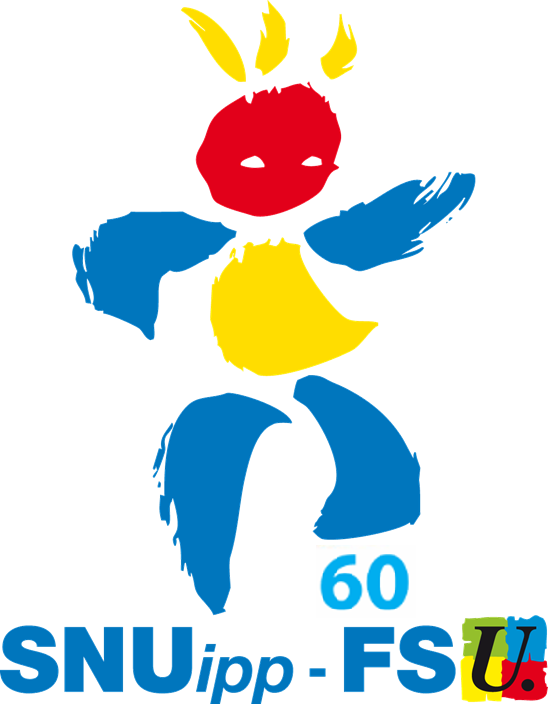 Type et nom de l’école (primaire, maternelle, élémentaire) : Type et nom de l’école (primaire, maternelle, élémentaire) : Type et nom de l’école (primaire, maternelle, élémentaire) : Nom du directeur (trice) : Nom du directeur (trice) : Nom du directeur (trice) : Nom du directeur (trice) : Nom du directeur (trice) : Education prioritaire : oui – nonRPI ou RPC, précisez : Education prioritaire : oui – nonRPI ou RPC, précisez : Education prioritaire : oui – nonRPI ou RPC, précisez : Commune : Circonscription :Commune : Circonscription :Commune : Circonscription :Commune : Circonscription :Commune : Circonscription :Téléphone : Téléphone : Téléphone : Mail : Mail : Mail : Mail : Mail : Nombre de classes :Implantation d’un + de maîtres que de classes : oui – nonImplantation d’un poste moins de 3 ans : oui – non Nombre de classes :Implantation d’un + de maîtres que de classes : oui – nonImplantation d’un poste moins de 3 ans : oui – non Nombre de classes :Implantation d’un + de maîtres que de classes : oui – nonImplantation d’un poste moins de 3 ans : oui – non Nombre total d’élèvesNombre total d’élèvesAnnée 2016-17Année 2016-17Année 2017-18prévisionsNombre de classes :Implantation d’un + de maîtres que de classes : oui – nonImplantation d’un poste moins de 3 ans : oui – non Nombre de classes :Implantation d’un + de maîtres que de classes : oui – nonImplantation d’un poste moins de 3 ans : oui – non Nombre de classes :Implantation d’un + de maîtres que de classes : oui – nonImplantation d’un poste moins de 3 ans : oui – non Avec les 2 ansAvec les 2 ansNombre de classes :Implantation d’un + de maîtres que de classes : oui – nonImplantation d’un poste moins de 3 ans : oui – non Nombre de classes :Implantation d’un + de maîtres que de classes : oui – nonImplantation d’un poste moins de 3 ans : oui – non Nombre de classes :Implantation d’un + de maîtres que de classes : oui – nonImplantation d’un poste moins de 3 ans : oui – non Sans les 2 ansSans les 2 ansSITUATION ACTUELLESITUATION ACTUELLESITUATION ACTUELLESITUATION A LA RENTRÉE PROCHAINESITUATION A LA RENTRÉE PROCHAINESITUATION A LA RENTRÉE PROCHAINESITUATION A LA RENTRÉE PROCHAINESITUATION A LA RENTRÉE PROCHAINEComposition des classes et effectifs année 2016-17Si + de 8 classes, joindre un tableau. Précisez pour chaque classe les niveaux et les effectifs (ex : classe 1 : CP/CE1, 18/8)Indiquez les classes spécialisées (type + effectif)Composition des classes et effectifs année 2016-17Si + de 8 classes, joindre un tableau. Précisez pour chaque classe les niveaux et les effectifs (ex : classe 1 : CP/CE1, 18/8)Indiquez les classes spécialisées (type + effectif)Composition des classes et effectifs année 2016-17Si + de 8 classes, joindre un tableau. Précisez pour chaque classe les niveaux et les effectifs (ex : classe 1 : CP/CE1, 18/8)Indiquez les classes spécialisées (type + effectif)Prévision de répartition pédagogique en 2017-18Si + de 8 classes, joindre le tableau de l’enquête prévisionnelle.  Précisez pour chaque classe les niveaux et les effectifs (ex : classe 1 : CP/CE1, 18/8)Indiquez les classes spécialisées (type + effectif)Prévision de répartition pédagogique en 2017-18Si + de 8 classes, joindre le tableau de l’enquête prévisionnelle.  Précisez pour chaque classe les niveaux et les effectifs (ex : classe 1 : CP/CE1, 18/8)Indiquez les classes spécialisées (type + effectif)Prévision de répartition pédagogique en 2017-18Si + de 8 classes, joindre le tableau de l’enquête prévisionnelle.  Précisez pour chaque classe les niveaux et les effectifs (ex : classe 1 : CP/CE1, 18/8)Indiquez les classes spécialisées (type + effectif)Prévision de répartition pédagogique en 2017-18Si + de 8 classes, joindre le tableau de l’enquête prévisionnelle.  Précisez pour chaque classe les niveaux et les effectifs (ex : classe 1 : CP/CE1, 18/8)Indiquez les classes spécialisées (type + effectif)Prévision de répartition pédagogique en 2017-18Si + de 8 classes, joindre le tableau de l’enquête prévisionnelle.  Précisez pour chaque classe les niveaux et les effectifs (ex : classe 1 : CP/CE1, 18/8)Indiquez les classes spécialisées (type + effectif)Classe 1Classe 1Classe 2Classe 2Classe 3Classe 3Classe 4Classe 4Classe 5Classe 5Classe 6Classe 6Classe 7Classe 7Classe 8Classe 8Classe spécialiséeClasse spécialiséeAvez-vous eu une ouverture ou une fermeture à la rentrée 2015 ? Si oui, précisez : Moyenne après fermeture (2016-2017) : Moyenne après ouverture (2016-2017) : Avez-vous eu une ouverture ou une fermeture à la rentrée 2015 ? Si oui, précisez : Moyenne après fermeture (2016-2017) : Moyenne après ouverture (2016-2017) : Avez-vous eu une ouverture ou une fermeture à la rentrée 2015 ? Si oui, précisez : Moyenne après fermeture (2016-2017) : Moyenne après ouverture (2016-2017) : Pensez-vous que votre école puisse faire l’objet d’une ouverture ou d’une fermeture à la rentrée prochaine ? Si oui, précisez :Moyenne avant fermeture : Moyenne après fermeture : Moyenne avant ouverture : Moyenne après ouverture :Pensez-vous que votre école puisse faire l’objet d’une ouverture ou d’une fermeture à la rentrée prochaine ? Si oui, précisez :Moyenne avant fermeture : Moyenne après fermeture : Moyenne avant ouverture : Moyenne après ouverture :Pensez-vous que votre école puisse faire l’objet d’une ouverture ou d’une fermeture à la rentrée prochaine ? Si oui, précisez :Moyenne avant fermeture : Moyenne après fermeture : Moyenne avant ouverture : Moyenne après ouverture :Pensez-vous que votre école puisse faire l’objet d’une ouverture ou d’une fermeture à la rentrée prochaine ? Si oui, précisez :Moyenne avant fermeture : Moyenne après fermeture : Moyenne avant ouverture : Moyenne après ouverture :Pensez-vous que votre école puisse faire l’objet d’une ouverture ou d’une fermeture à la rentrée prochaine ? Si oui, précisez :Moyenne avant fermeture : Moyenne après fermeture : Moyenne avant ouverture : Moyenne après ouverture :INFORMATIONS DIVERSESINFORMATIONS DIVERSESINFORMATIONS DIVERSESINFORMATIONS DIVERSESINFORMATIONS DIVERSESINFORMATIONS DIVERSESINFORMATIONS DIVERSESINFORMATIONS DIVERSESNombre de PPRE (2016-2017) : Nombre de PPRE (2016-2017) : Nombre de PPRE (2016-2017) : Nombre de signalements RASED (2016-2017): Nombre de signalements RASED (2016-2017): Nombre de signalements RASED (2016-2017): Nombre de signalements RASED (2016-2017): Nombre de signalements RASED (2016-2017): Nombre d’élèves reconnus MDPH hors CLIS (2016-2017): Nombre d’élèves reconnus MDPH hors CLIS (2016-2017): Nombre d’élèves reconnus MDPH hors CLIS (2016-2017): Particularité de l’école: accueil enfants du voyage, enfants allophones, autres…Particularité de l’école: accueil enfants du voyage, enfants allophones, autres…Particularité de l’école: accueil enfants du voyage, enfants allophones, autres…Particularité de l’école: accueil enfants du voyage, enfants allophones, autres…Particularité de l’école: accueil enfants du voyage, enfants allophones, autres…Y a-t-il une liste d’attente pour l’accueil des 2 ans ?Si oui de combien d’enfants ?Y a-t-il une liste d’attente pour l’accueil des 2 ans ?Si oui de combien d’enfants ?Y a-t-il une liste d’attente pour l’accueil des 2 ans ?Si oui de combien d’enfants ?En cas d’ouverture de classe, y a-t-il un local ? Est-il adapté ?   En cas d’ouverture de classe, y a-t-il un local ? Est-il adapté ?   En cas d’ouverture de classe, y a-t-il un local ? Est-il adapté ?   En cas d’ouverture de classe, y a-t-il un local ? Est-il adapté ?   En cas d’ouverture de classe, y a-t-il un local ? Est-il adapté ?   Une fusion de l’école est-elle envisagée ?  Avec quelle école ?  Le Conseil d’École a-t-il été consulté ? Y a-t-il accord du Conseil d’École ?Y a t-il des projets : RPI ou RPC ? PrécisezUne fusion de l’école est-elle envisagée ?  Avec quelle école ?  Le Conseil d’École a-t-il été consulté ? Y a-t-il accord du Conseil d’École ?Y a t-il des projets : RPI ou RPC ? PrécisezUne fusion de l’école est-elle envisagée ?  Avec quelle école ?  Le Conseil d’École a-t-il été consulté ? Y a-t-il accord du Conseil d’École ?Y a t-il des projets : RPI ou RPC ? PrécisezY a-t-il des projets de constructions sur la commune ? A quelle date ?Y a-t-il des projets de constructions sur la commune ? A quelle date ?Y a-t-il des projets de constructions sur la commune ? A quelle date ?Y a-t-il des projets de constructions sur la commune ? A quelle date ?Y a-t-il des projets de constructions sur la commune ? A quelle date ?Remarques :Remarques :Remarques :Remarques :Remarques :Remarques :Remarques :Remarques :